FG 166/LT2Avvitatore a percussione a batteria - 18V, 5.0A (dotato di 2 batterie)CARATTERISTICHE TECNICHE:- Batteria al Litio 5.0Ampere e 18Volt- Motore BRUSHLESS, con coppia massima 1.000Nm- Scocca anteriore in acciaio resistente agli urti- Led anteriore di puntamento- Impugnatura Bi-material per un maggior grip durante l'utilizzo- Sistema di sgancio rapido del pacco batteria- Gancio di appendimento in acciaio- Fornito in valigetta di ABS con 2 batterie e 1 caricatore4 MODALITA' D'USO:- Modalità LOW: 9.000RPM / 1.200 colpi per minuto- Modalità MEDIUM: 1.200RPM / 1.600 colpi per minuto- Modalità' HIGH: 1.900RPM / 2.400 colpi per minuto- Modalità SOFT: permette di applicare una velocità controllata finché il bullona risulta ancora bloccato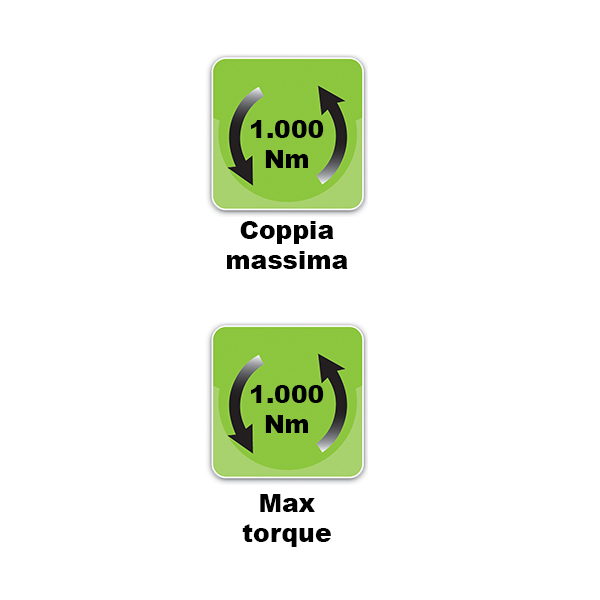 